NATIONAL ASSEMBLY QUESTION FOR WRITTEN REPLYQUESTION NUMBER: 4153 OF 2015 Ms P T van Damme (DA) to ask the Minister of Communications:(1) Whether she will provide the exact details of the formalised communications relations agreement with Vietnam entered into by her in October 2015; if not, why not; if so, what are the relevant details; (2) whether the specified formalised agreement includes a programme for the training of journalists; if not, what is the position in this regard; if so, what are the relevant details?___________________________________________________________________REPLY: MINISTER OF COMMUNICATIONS(1) & (2) The Department is unable to provide exact details of a formalised communications relations agreement with Vietnam because it has not entered into any agreement with Vietnam. MR NN MUNZHELELEDIRECTOR GENERAL [ACTING]DEPARTMENT OF COMMUNICATIONSDATE:MS AF MUTHAMBI (MP)MINISTER OF COMMUNICATIONSDATE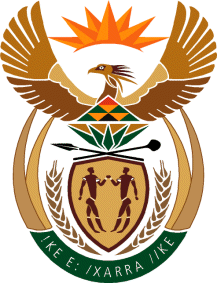 MINISTRY: COMMUNICATIONS
REPUBLIC OF SOUTH AFRICAPrivate Bag X 745, Pretoria, 0001, Tel: +27 12 473 0164   Fax: +27 12 473 0585Tshedimosetso House,1035 Francis Baard Street, Tshedimosetso House, Pretoria, 1000